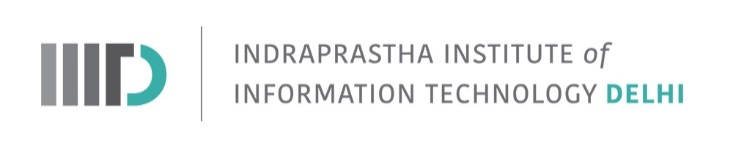 PhD Student Name					:Roll No.						:Name(s) of advisor(s)  (A student is expected to have not more than two IIITD advisor(s)	:							Name(s) of external advisor * (if any)			:					Advisor’s Signature			:					Date:Advisor’s Signature			:					Date:External Advisor’s Signature		:					Date:Student’s Signature			:					Date:(Need to be filled by Advisor)Identify 5 good journals/A* conferences for student's reading (the student will be expected to do most of research paper reading from these venues)1. ______________________________2. ______________________________3. ______________________________4. ______________________________5. _________________________________________________________________________________________________________________PGC Chair Approval:								Signature										Date* External advisor should be pre-approved by the PGC.PhD Advisor(s) Assignment Form